Publicado en Barcelona el 10/08/2020 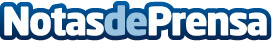 AleaSoft: Los futuros de electricidad europeos al alza empujados por el gas y el CO2Los precios de los futuros de electricidad de los principales países europeos han registrado una primera semana de agosto de clara subida con crecimientos que superan el 4% para el Cal-21 en algunos mercados. Esta subida ha sido propiciada por el aumento de precios del gas TTF y de los derechos de emisión de CO2, mientras que el carbón, que registró caídas de precio, pierde peso en los mercados eléctricos europeos. La fotovoltaica continúa con crecimientos importantes respecto a agosto de 2019Datos de contacto:Alejandro Delgado900 10 21 61Nota de prensa publicada en: https://www.notasdeprensa.es/aleasoft-los-futuros-de-electricidad-europeos Categorias: Internacional Nacional Sector Energético http://www.notasdeprensa.es